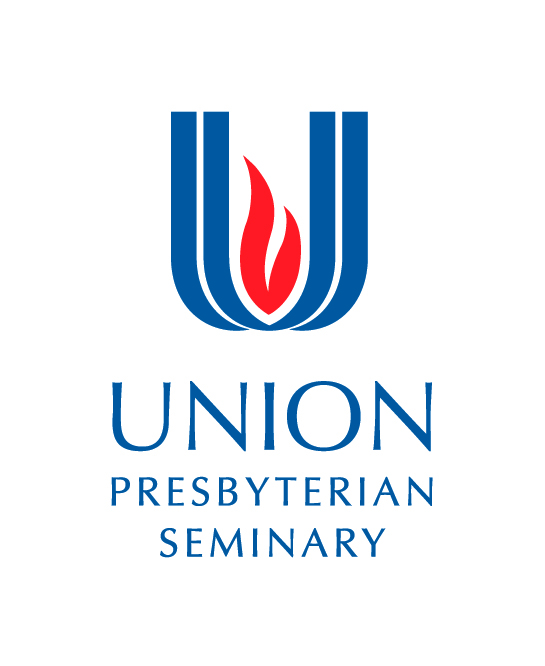 Internship Request Form  Charlotte Campus 5141 Sharon Road Charlotte NC  28210schang@upsem.edu   980.636.1681     Richmond Campus   3401 Brook Rd. Richmond VA  23227dtripodi@upsem.edu 804.278.4220Last Name:         First Name:       Indicate your "campus" and degree programCharlotte	  Richmond    BLP           CPEMACE	 M.Div.   	  Dual Degree           No Course Overlap Policy Students planning to enroll in supervised ministry (parish, non-parish or CPE) must be aware of the faculty policy which states that no student may be enrolled in a course that meets at the same time as any other course.  For the purposes of supervised ministry this means that internship activities may not conflict with other courses in which students are enrolled. Exceptions to this faculty policy require prior approval by the appropriate faculty committee.  Please send any requests for exception to this policy to the instructor in time for forwarding to the committee via the dean for review and decision. Please state in the request any and all times of overlap, and all courses involved in the overlap.Campus Email Address: (Note: SMVPO will use this email for all communications):      Course SelectionAcademic Year Parish/Non-Parish Internship 		Fall 3 credit hours    Spring 3 credit hoursRichmond Summer Parish/Non-Parish Internship 	  6 credit hours	Charlotte Spring II Intensive Parish/Non-Parish Internship	  6 credit-hours	Student-In-Ministry Year	  12 credit hoursChurch in the World 3 credit hours	   Community Engagement    Evangelism    InterfaithCPE       3 credit hours    6 credit hours      Internship Information  Internship Site:  Internship Setting Denomination (if applicable):        Setting Location (Address, City, State):         Supervisor’s Name:  Supervisor’s Email Address: Supervisor’s Phone Number:       Internship Start Date:         Internship End Date (the day you pack your bags & leave!):      For those under care of a denominational committee of oversightWhat denomination and committee oversee your candidacy process? (e.g., Presbyterian, Presbytery of the James, United Methodist, Virginia Conference, etc.)Denomination:    Committee:  What is the name & email address of your committee contact person?Committee Contact:      Email Address: 